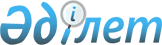 О снятии ограничительных мероприятий и признании утратившим силу решения акима Тасоткельского сельского округа Хромтауского района Актюбинской области от 29 мая 2020 года № 7 "Об установлении ограничительных мероприятий"Решение акима Тасоткельского сельского округа Хромтауского района Актюбинской области от 16 сентября 2022 года № 16. Зарегистрировано в Министерстве юстиции Республики Казахстан 23 сентября 2022 года № 29786
      В соответствии со статьей 27 Закона Республики Казахстан "О правовых актах", подпунктом 8) статьи 10-1 Закона Республики Казахстан "О ветеринарии", на основании представления главного государственного ветеринарно-санитарного инспектора Хромтауской районной территориальной инспекции от 31 мая 2022 года № 15-04/169, РЕШИЛ:
      1. Снять ограничительные мероприятия установленные на территории сел Тасоткель и Акбулак Тасоткельского сельского округа Хромтауского района, в связи с проведением комплекса ветеринарных мероприятий по ликвидации болезни бруцеллеза крупного рогатого скота.
      2. Признать утратившим силу решение акима Тасоткельского сельского округа Хромтауского района от 29 мая 2022 года № 7 "Об установлении ограничительных мероприятий" (зарегистрировано в Реестре государственной регистрации нормативных правовых актов за № 7144).
      3. Контроль за исполнением настоящего решения оставляю за собой.
      4. Настоящее решение вводится в действие со дня его первого официального опубликования.
					© 2012. РГП на ПХВ «Институт законодательства и правовой информации Республики Казахстан» Министерства юстиции Республики Казахстан
				
А. Баймурзин
